На основу члана 63. став 1. и члана 54. Закона о јавним набавкама („Сл. Гласник РС“ број 124/12, 14/15 и 68/15) комисија за јавну набавку обавештава сва заинтересована лица у поступку да је извршена измена и допуна конкурсне документације за јавну набавку – Услуге надзорног органа (инжињера) за реализацију Комерцијалног уговора о пројектовању и извођењу радова на изградњи аутопута Е-763 деоница Сурчин – Обреновац, Број јавне набавке: 13/2017ИЗМЕНА И ДОПУНА КОНКУРСНЕ ДОКУМЕНТАЦИЈЕ БРОЈ 1На страни 23. одељак 7. Особље стручног надзора, мења се следећи текст:тако да сада измењен текст, гласи:На страни 35. у одељку Испуњеност додатних услова за учешће у поступку предметне јавне набавке, понуђач доказује достављањем следећих доказа, мења се следећи текст:	„За главног надзорног органа са лиценцом 315 или 415 или 310 или 410 или 312 или 412 доставити потврде наручилаца да је био надзорни орган или вршилац стручног надзора на најмање 2 пројекта изградње / реконструкције објеката на државним путевима I реда окончаних у последњих 10 година, од којих је најмање један реализован према FIDIC моделу уговора и потврду о радном искуству од 10 година, као и сертификат о знању енглеског језика – најмање средњи ниво; за надзорног органа за изградњу саобраћајница са личном лиценцом 315 или 415 или 312 или 412 доставити потврде да је био надзорни орган или вршилац стручног надзора на изградњи саобраћајница на најмање 2 пројекта изградње / реконструкције објеката на државним путевима I реда у укупној дужини од минимално 20 km окончаних у последњих 10 година и потврду о радном искуству од 10 година; за надзорног органа на изградњи објеката, грађевинских конструкција и грађевинско-занатских радова са лиценцом 310 или 410 доставити потврде да је био надзорни орган или вршилац стручног надзора на пројектима изградње / реконструкције објеката на државним путевима I реда и то  најмање 1 пројекат моста дужине преко 50 m и најмање још 1 пројекат моста дужине преко 15 m или денивелисане раскрснице окончаних у последњих 10 година и радно искуство од 10 година; за надзорног органа за хидротехничке радове са лиценцом 313 или 413 или 314 или 414 доставити доказ да је био надзорни орган или вршилац стручног надзора на најмање 2 пројекта изградње / реконструкције државних путева I реда окончаних у последњих 10 година и радно искуство од 10 година; за надзорног органа за безбедност саобраћаја са личном лиценцом 370 или 470 доставити потврде наручилаца да је био надзорни орган или вршилац стручног надзора из области саобраћаја или безбедности саобраћаја на најмање 2 пројекта изградње / реконструкције државних путева I и II реда у укупној дужини од минимално 20 km окончаних у последњих 10 година и радно искуство од 10 година. (Mодел обрасца потврде дат је у оквиру овог Поглавља);“тако да сада измењен текст, гласи:„За главног надзорног органа са лиценцом 315 или 415 или 310 или 410 или 312 или 412 доставити потврде наручилаца да је био надзорни орган или вршилац стручног надзора на најмање 2 пројекта изградње / реконструкције објеката на државним путевима I реда окончаних у последњих 10 година, од којих је најмање један реализован према FIDIC моделу уговора и потврду о радном искуству од 10 година у струци, као и сертификат о знању енглеског језика – најмање средњи ниво; за надзорног органа за изградњу саобраћајница са личном лиценцом 315 или 415 или 312 или 412 доставити потврде да је био надзорни орган или вршилац стручног надзора на најмање 2 пројекта изградње / реконструкције на државним путевима I реда у укупној дужини од минимално 20 km окончаних у последњих 10 година и потврду о радном искуству од 10 година у струци; за надзорног органа на изградњи објеката, грађевинских конструкција и грађевинско-занатских радова са лиценцом 310 или 410 доставити потврде да је био надзорни орган или вршилац стручног надзора на пројектима изградње / реконструкције путних објеката на државним путевима I реда и то  најмање 1 пројекат моста дужине преко 50 m и најмање још 1 пројекат моста дужине преко 15 m или денивелисане раскрснице окончаних у последњих 10 година и радно искуство од 10 година у струци; за надзорног органа за хидротехничке радове са лиценцом 313 или 413 или 314 или 414 доставити доказ да је био надзорни орган или вршилац стручног надзора на најмање 2 пројекта изградње / реконструкције државних путева I реда окончаних у последњих 10 година и радно искуство од 10 година у струци; за надзорног органа за безбедност саобраћаја са личном лиценцом 370 или 470 доставити потврде наручилаца да је био надзорни орган или вршилац стручног надзора из области саобраћаја или безбедности саобраћаја на најмање 2 пројекта изградње / реконструкције државних путева I и II реда у укупној дужини од минимално 20 km окончаних у последњих 10 година и радно искуство од 10 година у струци. (Mодел обрасца потврде дат је у оквиру овог Поглавља);“На страни 39 ПОТВРДА О РЕФЕРЕНЦАМА ПОНУЂАЧА, мења се следећи текст:„за потребе наручиоца:______________________________________________________________________, квалитетно и у уговореном року извршио услугу стручног надзора над извођењем радова на  изградњи и/или реконструкцији објекта на државном путу I реда: _____________________________________________________________________,“(навести назив, тип и дужину објекта)тако да сада измењен текст, гласи:„за потребе наручиоца:______________________________________________________________________, квалитетно и у уговореном року извршио услугу стручног надзора над извођењем радова на  изградњи и/или реконструкцији на државном путу I реда: ______________________________________________________________________,“(навести назив, тип и дужину објекта)На страни 42 ПОТВРДА О РЕФЕРЕНЦАМА КЉУЧНОГ ОСОБЉА НАДЗОРНИ ОРГАН ЗА ИЗГРАДЊУ ОБЈЕКАТА, мења се следећи текст:„ПОТВРДА О РЕФЕРЕНЦАМА КЉУЧНОГ ОСОБЉА НАДЗОРНИ ОРГАН ЗА ИЗГРАДЊУ ОБЈЕКАТА“тако да сада измењен текст, гласи:„ПОТВРДА О РЕФЕРЕНЦАМА КЉУЧНОГ ОСОБЉА НАДЗОРНИ ОРГАН ЗА ИЗГРАДЊУ ОБЈЕКАТА  ГРАЂ. КОНСТРУКЦИЈА“На страни 42 ПОТВРДА О РЕФЕРЕНЦАМА КЉУЧНОГ ОСОБЉА ГЛАВНИ НАДЗОРНИ ОРГАН, мења се следећи текст:„Објекат ___________________________________________________ који се налази на 		(уписати назив и врсту инжињерског објекта)државном путу I реда  _________________________________________________ ,“					(уписати ознаку  и деоницу пута)тако да сада измењен текст, гласи:„Путни објекат ___________________________________________________ који се налази на 		(уписати назив и врсту инжињерског објекта)државном путу I реда  _________________________________________________ ,“					(уписати ознаку  и деоницу пута)На страни 46 Образац бр 3 Листа референтних уговора главног надзорног органа,  мења се следећи текст:„Признаваће се само референце за које је предложени члан кључног особља био надзорни орган или вршилац стручног надзора на пројектима изградње / реконструкције објеката на државним путевима I реда за које је приложена исправно попуњена Потврда наручиоца о референцама кључног особља.“тако да сада измењен текст, гласи:„Признаваће се само референце за које је предложени члан кључног особља био надзорни орган или вршилац стручног надзора на пројектима изградње / реконструкције на државним путевима I реда за које је приложена исправно попуњена Потврда наручиоца о референцама кључног особља.“На страни 47 Образац бр 4 Листа референтних уговора надзорног органа за саобраћајнице,  мења се следећи текст:„(вршење стручног надзора на пројектима изградње / реконструкције саобраћајница на државним путевима I реда)“„Признаваће се само референце за које је предложени члан кључног особља био надзорни орган или вршилац стручног надзора на пројектима изградње / реконструкције објеката на државним путевима I реда за које је приложена исправно попуњена Потврда наручиоца о референцама кључног особља.“тако да сада измењен текст, гласи:„(вршење стручног надзора на пројектима изградње / реконструкције на државних путева I реда)“„Признаваће се само референце за које је предложени члан кључног особља био надзорни орган или вршилац стручног надзора на пројектима изградње / реконструкције на државним путевима I реда за које је приложена исправно попуњена Потврда наручиоца о референцама кључног особља.“На страни 48 Образац бр 5 Листа референтних уговора надзорног органа за објекте,  мења се следећи текст:„(вршење стручног надзора на пројектима изградње / реконструкције објеката на државним путевима I реда)“„Признаваће се само референце за које је предложени члан кључног особља био надзорни орган или вршилац стручног надзора на пројектима изградње / реконструкције објеката на државним путевима I реда за које је приложена исправно попуњена Потврда наручиоца о референцама кључног особља.“тако да сада измењен текст, гласи:„(вршење стручног надзора на пројектима изградње / реконструкције путних објеката на државним путевима I реда)“„Признаваће се само референце за које је предложени члан кључног особља био надзорни орган или вршилац стручног надзора на пројектима изградње / реконструкције путних објеката на државним путевима I реда за које је приложена исправно попуњена Потврда наручиоца о референцама кључног особља.“На страни 49 Образац бр 6 Листа референтних уговора надзорног органа за хидротехничке објекте,  мења се следећи текст:„(вршење стручног надзора на пројектима изградње / реконструкције хидротехничких објеката на државним путевима I реда)“„Признаваће се само референце за које је предложени члан кључног особља био надзорни орган или вршилац стручног надзора на пројектима изградње / реконструкције објеката на државним путевима I реда за које је приложена исправно попуњена Потврда наручиоца о референцама кључног особља.“тако да сада измењен текст, гласи:„(вршење стручног надзора на пројектима изградње / реконструкције на државним путевима I реда)“„Признаваће се само референце за које је предложени члан кључног особља био надзорни орган или вршилац стручног надзора на пројектима изградње / реконструкције на државним путевима I реда за које је приложена исправно попуњена Потврда наручиоца о референцама кључног особља.“На страни 51 Образац бр 8 Подаци о кључном особљу, мења се следећи текст:„Напомена:У колону “Радни статус" се уписује назив послодавца код кога је члан кључног особља стално запослен, или "незапослен" или "пензионер" или други радни статус лица које је ангажовано као члан кључног особља;У колону "Позиција" се уписује позиција коју заузима у тиму;У колону "Кључне референце" се уписују збирне референце, нпр. "вршење стручног надзора на изградњи или реконструкцији моста дужине преко 50 m, или вршење стручног надзора из области саобраћаја на рехабилитацији 2 деонице укупне дужине 20 km, " или сл.“тако да сада измењен текст, гласи:„Напомена:У колону “Радни статус" се уписује назив послодавца код кога је члан кључног особља стално запослен, или "незапослен" или "пензионер" или други радни статус лица које је ангажовано као члан кључног особља;У колону "Позиција" се уписује позиција коју заузима у тиму;У колону "Референце" се уписују збирне референце, нпр. "вршење стручног надзора на изградњи или реконструкцији моста дужине преко 50 m, или вршење стручног надзора на изградњи/реконструкцији државних путева I реда 2 деонице укупне дужине 20 km, " или сл.“На страни 38 конкурсне документације, а у оквиру тачке 3. Посебан услов из чл. 76. ст. 2 Закона, мења се следећи текст:3) Посебан услов из чл. 76. ст. 2 Закона – потребни финансиски капацитети - Доказ: Биланси стања и успеха са мишљењем овлашћеног ревизора, извештај о бонитету за јавне набавке (БОН ЈН) не старији од 6 месеци од дана објављивања позива за подношење понуда којима се доказује да је за све године у току 5 окончаних година (2012-2016) Понуђач просечно остварио приход од 350.000.000,00.динара без ПДВ-а.Доказ: Биланс стања и биланс успеха са мишљењем овлашћеног ревизора за 2011, 2012, 2013, 2014, 2015. и 2016. годину или „скоринг“ за наведени период издат од стране Агенције за привредне регистре (АПР), не старији од 6 месеци од дана објављивања позива на Порталу јавних набавки.тако да сада измењен текст, гласи:3) Посебан услов из чл. 76. ст. 2 Закона – потребни финансијски капацитети - да је за све претходно 3 окончане године (2014-2016) Понуђач просечно остварио приход од 350.000.000,00 динара без ПДВ-а.Доказ: Биланс стања и биланс успеха са мишљењем овлашћеног ревизора за 2014, 2015. и 2016. годину или „скоринг“ за наведени период издат од стране Агенције за привредне регистре (АПР), не старији од 6 месеци од дана објављивања позива на Порталу јавних набавки.12. На страни 63 мења се текст: ОБРАЗАЦ БАНКАРСКЕ ГАРАНЦИЈЕ ЗА ОЗБИЉНОСТ ПОНУДЕ(меморандум банке)Корисник гаранције:МИНИСТАРСТВО ГРАЂЕВИНАРСТВА, САОБРАЋАЈА И ИНФРАСТРУКТУРЕ РЕПУБЛИКЕ СРБИЈЕНемањина 22-26, 11000 БеоградРЕПУБЛИКА СРБИЈАОбавештени смо да  __________________________(у даљем тексту Понуђач) намерава да поднесе понуду одговарајући на Ваш позив за јавну набавку у отвореном поступку:Услуге надзорног органа (инжињера) за реализацију Комерцијалног уговора о пројектовању и извођењу радова на изградњи аутопута Е-763 деоница Сурчин – ОбреновацНа захтев Понуђача, ми____________________________(назив банке – гаранта) овим неопозиво и безусловно гарантујемо да ћемо Министарству грађевинарства, саобраћаја и инфраструктуре Републике Србије исплатити, на први позив, без приговора и одлагања, oд износ од ___________________________ динара (словима  __________________________ динара) /унети износ од 10% понуђене цене без ПДВ-а/, уз писану изјаву Министарства грађевинарства, саобраћаја и инфраструктуре Републике Србије којом се констатује да је:Понуђач:Одустао од понуде или изменио своју понуду у периоду важења понуде; илиОдбио да достави тражено разјашњење своје понуде; илиОдбио да изврши дозвољену исправку грешке у понуди; илиИзабрани понуђач:Одустао од иницијално датих услова и прихваћених обавеза у понуди; илиОдбио да потпише уговор из било којих разлога; илиНије доставио банкарску гаранцију за добро извршење послаЗахтев за плаћање и изјава Министарства грађевинарства, саобраћаја и инфраструктуре Републике Србије морају бити достављени нама (назив банке и адреса) и морају бити потписани од стране овлашћених лица за заступање Корисника и у циљу потврде аутентичности достављени са приложеном копијом „ОП“ обрасца – овереног потписа лица овлашћених за заступање или прослеђени преко пословен банке Корисника која треба да потврди аутентичност потписа овлашћених лица за заступање Корисника на захтеву за плаћање и изјави.Ова гаранција важи до дана ________________ (унети рок не краћи од од рока важења понуде), када престаје да важи у целини и аутоматски, без обзира да ли је овај документ враћен нама или не. У складу са тим сваки оригинал захтева за плаћање праћен наведеним документима, мора да стигне на нашу адресу пре или најкасније до наведеног датума до краја радног времена.Рок важења Гаранције се може продужити након писаног захтева Понуђача, под условом да нам је такав захтев достављен пре истека рока важења Гаранције.Ова Гаранција је издата директно Вама и није преносива.Овај документ треба да нам се врати одмах пошто гаранција постане непотребна или када истекне њен рок важности.На ову гаранцију примењује се материјално право Републике Србије, а у случају спора биће надлежан Привредни суд у Београду.Банка Гарант                                                                Датум и место издавањада сада измењен текст, гласи: ОБРАЗАЦ БАНКАРСКЕ ГАРАНЦИЈЕ ЗА ОЗБИЉНОСТ ПОНУДЕ(меморандум банке)Корисник гаранције:РЕПУБЛИКА СРБИЈА, МИНИСТАРСТВО ГРАЂЕВИНАРСТВА, САОБРАЋАЈА И ИНФРАСТРУКТУРЕ Немањина 22-26, 11000 БеоградОбавештени смо да  __________________________(у даљем тексту Понуђач) намерава да поднесе понуду одговарајући на Ваш позив за јавну набавку у отвореном поступку:Услуге надзорног органа (инжињера) за реализацију Комерцијалног уговора о пројектовању и извођењу радова на изградњи аутопута Е-763 деоница Сурчин – ОбреновацНа захтев Понуђача, ми____________________________(назив банке – гаранта) овим неопозиво и безусловно гарантујемо да ћемо Министарству грађевинарства, саобраћаја и инфраструктуре Републике Србије исплатити, на први позив, без приговора и одлагања, износ од ___________________________ динара (словима  _________________________________________________ динара) /унети износ од 10% понуђене цене без ПДВ-а/, уз писану изјаву Министарства грађевинарства, саобраћаја и инфраструктуре Републике Србије којом се констатује да је:Понуђач:Одустао од понуде или изменио своју понуду у периоду важења понуде; илиОдбио да достави тражено разјашњење своје понуде; илиОдбио да изврши дозвољену исправку грешке у понуди; илиИзабрани понуђач:Одустао од иницијално датих услова и прихваћених обавеза у понуди; илиОдбио да потпише уговор из било којих разлога; илиНије доставио банкарску гаранцију за добро извршење послаЗахтев за плаћање и изјава Министарства грађевинарства, саобраћаја и инфраструктуре Републике Србије морају бити достављени нама (назив банке и адреса) и морају бити потписани од стране овлашћених лица за заступање Корисника и у циљу потврде аутентичности достављени са приложеном копијом „ОП“ обрасца – овереног потписа лица овлашћених за заступање или прослеђени преко пословен банке Корисника која треба да потврди аутентичност потписа овлашћених лица за заступање Корисника на захтеву за плаћање и изјави.Ова гаранција важи до дана ________________ (унети рок не краћи од од рока важења понуде), када престаје да важи у целини и аутоматски, без обзира да ли је овај документ враћен нама или не. У складу са тим сваки оригинал захтева за плаћање праћен наведеним документима, мора да стигне на нашу адресу пре или најкасније до наведеног датума до краја радног времена.Рок важења Гаранције се може продужити након писаног захтева Понуђача, под условом да нам је такав захтев достављен пре истека рока важења Гаранције.Ова Гаранција је издата директно Вама и није преносива.Овај документ треба да нам се врати одмах пошто гаранција постане непотребна или када истекне њен рок важности.На ову гаранцију примењује се материјално право Републике Србије, а у случају спора биће надлежан Привредни суд у Београду.Банка Гарант                                                                Датум и место издавања13. На страни 65 мења се текст:ОБРАЗАЦ БАНКАРСКЕ ГАРАНЦИЈЕ ЗА ДОБРО ИЗВРШЕЊЕ ПОСЛА(меморандум банке)Назив и седиште банке која издаје гаранцију:...........................................................Датум:.......................................ГАРАНЦИЈА ЗА ДОБРО ИЗВРШЕЊЕ ПОСЛА БР............................Уговор бр............................................Назив Уговора: Услуге надзорног органа (инжињера) за реализацију Комерцијалног уговора о пројектовању и извођењу радова на изградњи аутопута Е-763 деоница Сурчин – ОбреновацНазив и адреса Корисника: Министарство грађевинарства, саобраћаја и инфраструктуре Републике Србије, 11000 Београд, Немањина 22-26, (који се Уговором дефинише као Наручилац, у даљем тексту: Корисник)Oбзиром да се [уписати назив и адресу Понуђача] (у даљем тексту: Добављач) обавезао, да по Уговору бр. [уписати број Уговора] од [уписати датум Уговора] пружи услуге надзорног органа (инжињера) за реализацију Комерцијалног уговора о пројектовању и извођењу радова на изградњи аутопута Е-763 деоница Сурчин – Обреновац (у даљем тексту: Уговор) и обзиром да сте ви условили у поменутом Уговору да Добављач треба да вам достави безусловну, неопозиву, без права на приговор и наплативу на први позив Банкарску гаранцију издату од реномиране банке у износу који је тамо наведен као средство обезбеђења испуњења уговорних обавеза Добављача у складу са Уговором, и обзиром да смо ми пристали да Добављачу издамо такву Банкарску гаранцију:Овим потврђујемо да смо Гарант и да према вама, у име Добављача, сносимо обавезу до укупног износа од [уписати износ Гаранције] [уписати износ словима], који је платив у врсти и односу валута у којима је платива Уговорена цена и обавезујемо се да по пријему вашег првог писменог позива, без примедби и спора, исплатимо било који износ или износе који нису већи од [уписати износ гаранције], као што је горе наведено, без потребе да доказујете или дајете основе или разлоге за ваш позив и износ наведен у њему.Овим се одричемо неопходности да наведено дуговање потражујете од Добављача пре него што нама доставите такав позив.Ми даље прихватамо да нас никаква промена или допуна или друга измена услова Уговора или Услуга које треба тиме пружити или било којих уговорних докумената која могу бити сачињена између вас и Добављача неће ни на који начин ослободити од било које обавезе по овој Гаранцији, и ми се овим одричемо потребе да нас обавестите о свакој таквој промени, допуни или измени.Ова Гаранција је издата директно Вама и није преносива.Сваки позив за плаћање мора да нам се достави до [уписати датум који наступа 60 дана након датума завршетка услуге] (датум истека), када ова Гаранција престаје да важи и враћа се нама.На ову гаранцију примењује се материјално право Републике Србије, а у случају спора биће надлежан Привредни суд у Београду.Потписи и печати овлашћених лица..........................................................................да сада измењен текст, гласи:ОБРАЗАЦ БАНКАРСКЕ ГАРАНЦИЈЕ ЗА ДОБРО ИЗВРШЕЊЕ ПОСЛА(меморандум банке)Назив и седиште банке која издаје гаранцију:...........................................................Датум:.......................................ГАРАНЦИЈА ЗА ДОБРО ИЗВРШЕЊЕ ПОСЛА БР............................Уговор бр............................................Назив Уговора: Уговор о пружању услуге надзорног органа (инжињера) за реализацију Комерцијалног уговора о пројектовању и извођењу радова на изградњи аутопута Е-763 деоница Сурчин – ОбреновацНазив и адреса Корисника:Република Србија, Министарство грађевинарства, саобраћаја и инфраструктуре, 11000 Београд, Немањина 22-26, (који се Уговором дефинише као Наручилац, у даљем тексту: Корисник)Oбзиром да се [уписати назив и адресу Пружаоца услуге] (у даљем тексту: Пружалац услуге) обавезао, да по Уговору бр. [уписати број Уговора] од [уписати датум Уговора] пружи услуге надзорног органа (инжињера) за реализацију Комерцијалног уговора о пројектовању и извођењу радова на изградњи аутопута Е-763 деоница Сурчин – Обреновац (у даљем тексту: Уговор) и обзиром да сте ви условили у поменутом Уговору да Пружалац услуге треба да вам достави безусловну, неопозиву, без права на приговор и наплативу на први позив Банкарску гаранцију издату од реномиране банке у износу који је тамо наведен као средство обезбеђења испуњења уговорних обавеза Пружаоца услуге у складу са Уговором, и обзиром да смо ми пристали да Пружаоцу услуге издамо такву Банкарску гаранцију:Овим потврђујемо да смо Гарант и да према вама, у име Пружаоца услуге, сносимо обавезу до укупног износа од [уписати износ Гаранције] [уписати износ словима], који је платив у врсти и односу валута у којима је платива Уговорена цена и обавезујемо се да по пријему вашег првог писменог позива, без примедби и спора, исплатимо било који износ или износе који нису већи од [уписати износ гаранције], као што је горе наведено, без потребе да доказујете или дајете основе или разлоге за ваш позив и износ наведен у њему.Овим се одричемо неопходности да наведено дуговање потражујете од Пружаоца услуге пре него што нама доставите такав позив.Ми даље прихватамо да нас никаква промена или допуна или друга измена услова Уговора или Услуга које треба тиме пружити или било којих уговорних докумената која могу бити сачињена између вас и Пружаоца услуге неће ни на који начин ослободити од било које обавезе по овој Гаранцији, и ми се овим одричемо потребе да нас обавестите о свакој таквој промени, допуни или измени.Ова Гаранција је издата директно Вама и није преносива.Сваки позив за плаћање мора да нам се достави до [уписати датум који наступа 60 дана након датума завршетка услуге] (датум истека), када ова Гаранција престаје да важи и враћа се нама.На ову гаранцију примењује се материјално право Републике Србије, а у случају спора биће надлежан Привредни суд у Београду.Потписи и печати овлашћених лица..........................................................................14. На страни 67 мења се текст: ОБРАЗАЦ БАНКАРСКЕ ГАРАНЦИЈЕ ЗА ПОВРАЋАЈ АВАНСА(меморандум банке)Корисник гаранције:	МИНИСТАРСТВО ГРАЂЕВИНАРСТВА, САОБРАЋАЈА И ИНФРАСТРУКТУРЕ РЕПУБЛИКЕ СРБИЈЕ Немањина 22-26, 11000 БеоградРЕПУБЛИКА СРБИЈАГАРАНЦИЈА ЗА ПОВРАЋАЈ АВАНСА БР .................................Уговор бр. ......................................Назив Уговора: Услуге надзорног органа (инжињера) за реализацију Комерцијалног уговора о пројектовању и извођењу радова на изградњи аутопута Е-763 деоница Сурчин – ОбреновацОбавештени смо да је [уписати назив и адресу Добављача] (у даљем тексту Добављач) потисао Уговор о надзору за реализацију Комерцијалног уговора о пројектовању и извођењу радова на изградњи аутопута Е-763 деоница Сурчин – Обреновац, [уписати број Уговора] од [уписати датум закључења Уговора] (у даљем тексту Уговор), са вама и да је у складу са условима Уговора Добављач у обавези да код Корисника депонује банкарску гаранцију за повраћај аванса – на први позив, неопозиву, без права на приговор и то у износу од [уписати износ Гаранције, у висини суме идентичан авансу] [уписати износ словима].На захтев Добављача, ми [уписати назив и седиште банке] овим неопозиво преузимамо обавезу да Вам платимо било коју суму или суме које не прелазе укупни износ од [уписати износ Гаранције] [уписати износ словима]) након пријема вашег првог писаног захтева без потребе да доказујете или дајете основе или разлоге за ваш позив и износ наведен у њему.Услов за било какво потраживање и плаћање према овој гаранцији је да наведени аванс буде примљен од стране Добављача на његов рачун број [унети број рачуна] у [уписати пун назив и адресу банке].Ова гаранција истиче по нашем пријему копије фактуре која показује да је 100% аванса оправдано или на дан [унети датум који наступа 60-ог дана од дана истека рока за коначно извршење посла], шта год наступи прво. Самим тим, сви захтеви за плаћање према овој гаранцији морају да буду примљени с наше стране у нашој канцеларији на или пре тог датума.Ми даље прихватамо да нас никаква промена или допуна или друга измена услова Уговора или Услуга које треба тиме пружити или било којих уговорних докумената која могу бити сачињена између вас и Добављача неће ни на који начин ослободити од било које обавезе по овој Гаранцији, и ми се овим одричемо потребе да нас обавестите о свакој таквој промени, допуни или измени.На ову гаранцију примењује се материјално право Републике Србије, а у случају спора биће надлежан Привредни суд у Београду.Банка Гарант:                                                    		Датум и место издавања:.................................................					..............................................          (Печат и потпис)  да сада измењен текст, гласи: ОБРАЗАЦ БАНКАРСКЕ ГАРАНЦИЈЕ ЗА ПОВРАЋАЈ АВАНСА(меморандум банке)Корисник гаранције: РЕПУБЛИКА СРБИЈА,МИНИСТАРСТВО ГРАЂЕВИНАРСТВА, САОБРАЋАЈА И ИНФРАСТРУКТУРЕ  Немањина 22-26, 11000 БеоградГАРАНЦИЈА ЗА ПОВРАЋАЈ АВАНСА БР .................................Уговор бр. ......................................Назив Уговора: Уговор о пружању услуге  надзорног органа (инжињера) за реализацију Комерцијалног уговора о пројектовању и извођењу радова на изградњи аутопута Е-763 деоница Сурчин – ОбреновацОбавештени смо да је [уписати назив и адресу Пружаоца услуге] (у даљем тексту Пружалац услуге) потисао Уговор о надзору за реализацију Комерцијалног уговора о пројектовању и извођењу радова на изградњи аутопута Е-763 деоница Сурчин – Обреновац, [уписати број Уговора] од [уписати датум закључења Уговора] (у даљем тексту Уговор), са вама и да је у складу са условима Уговора Пружаоца услуге у обавези да код Корисника депонује банкарску гаранцију за повраћај аванса – на први позив, неопозиву, без права на приговор и то у износу од [уписати износ Гаранције, у висини суме идентичан авансу] [уписати износ словима].На захтев Пружаоца услуге, ми [уписати назив и седиште банке] овим неопозиво преузимамо обавезу да Вам платимо било коју суму или суме које не прелазе укупни износ од [уписати износ Гаранције] [уписати износ словима]) након пријема вашег првог писаног захтева без потребе да доказујете или дајете основе или разлоге за ваш позив и износ наведен у њему.Услов за било какво потраживање и плаћање према овој гаранцији је да наведени аванс буде примљен од стране Пружаоца услуге на његов рачун број [унети број рачуна] у [уписати пун назив и адресу банке].Ова гаранција истиче по нашем пријему копије фактуре која показује да је 100% аванса оправдано или на дан [унети датум који наступа 60-ог дана од дана истека рока за коначно извршење посла], шта год наступи прво. Самим тим, сви захтеви за плаћање према овој гаранцији морају да буду примљени с наше стране у нашој канцеларији на или пре тог датума.Ми даље прихватамо да нас никаква промена или допуна или друга измена услова Уговора или Услуга које треба тиме пружити или било којих уговорних докумената која могу бити сачињена између вас и Пружаоца услуге неће ни на који начин ослободити од било које обавезе по овој Гаранцији, и ми се овим одричемо потребе да нас обавестите о свакој таквој промени, допуни или измени.На ову гаранцију примењује се материјално право Републике Србије, а у случају спора биће надлежан Привредни суд у Београду.Банка Гарант:                                                    	              Датум и место издавања:.................................................					..............................................          (Печат и потпис)  15. На страни 73 мења се текст:  VII  МОДЕЛ УГОВОРАУГОВОРО ПРУЖАЊУ УСЛУГАЗакључен између уговорних страна:    1. Република Србија, Министарство грађевинарства, саобраћаја и инфраструктуре са седиштем у Београду, улица Немањина број 22-26, ПИБ 108510088, матични број 17855212, које представља потпредседница Владе и министарка Проф. др Зорана З. Михајловић, (у даљем тексту: Наручилац);  2.     ЈАВНО ПРЕДУЗЕЋЕ „ПУТЕВИ СРБИЈЕ“ Београд, Булевар краља Александра број 282, матични број 20132248, ПИБ 104260456, број рачуна 105-4681-51 код„АИК БАНКЕ“ Београд, телефон 011/30-40-701, које заступа в.д. директора ЗоранДробњак, дипл.грађ.инж. (у даљем тексту: Наручилац ЈППС) и 3.	 	,  	,  Улица 	 број  	, матични број  	, ПИБ 	,	број	рачуна	 	,	отворен	код 	,  које  заступа   	 (у даљем тексту: Пружалац услуге).Чланови групе понуђача:____________________________________________________________________________________Подизвођачи:____________________________________________________________________________________Члан 1.Уговорне стране констатују:да је Наручилац је, на основу члана 32. Закона о јавним набавкама („Службени гласник РС,” бр. 124/12, 14/15 и 68/15 у даљем тексту :ЗЈН), Одлуке о спровођењу поступка јавне набавке од стране више наручилаца број 404-02-130/2017-02 од 08.08.2017. године и Одлуке о о покретању поступка јавне набавке број:  404-02-130/3/2017-02 од  08.08.2017. године, спровео отворени поступак јавне набавке број 13/2017, чији је предмет набавка услуге надзорног органа (инжињера) за реализацију Комерцијалног уговора о пројектовању и извођењу радова на изградњи аутопута Е-763 деоница Сурчин – Обреновац;да је Закључком Владе Републике Србије 05 Број: 401-6829/2017 од 27. јула 2017. године, Влада дала сагласност да Министарство грађевинарства, саобраћаја и инфраструктуре преузме обавезе по уговору који се односи на капиталне издатке и захтева плаћање у више година за капитални пројекат „Изградња аутопута Е-763, деоница Сурчин –Обреновац“.да је Пружалац услуге  доставио понуду број ________ од _________ 2017. године, заведено код Наручиоца под бројем ________ од _________ 2017. године, која се налази у прилогу уговора и саставни је део уговора. да је Наручилац, у складу са чланом 107. став 3. и члан 108. ЗЈН, на основу понуде   Пружаоца услуге и Одлуке о додели уговора број ________ од _________ 2017. године, изабрао понуду Пружаоца услуге за набавку услуге надзорног органа (инжињера) за реализацију Комерцијалног уговора о пројектовању и извођењу радова на изградњи аутопута Е-763 деоница Сурчин – Обреновац.ПРЕДМЕТ УГОВОРАЧлан 2.Предмет уговора је пружање услуге надзорног органа (инжињера) за реализацију Комерцијалног уговора о пројектовању и извођењу радова на изградњи аутопута Е-763 деоница Сурчин – Обреновац, по основу Комерцијалног уговора и према Пројектном задатку дефинисаном у Поглављу III конкурсне документације.ВРЕДНОСТ УСЛУГАЧлан 3.Уговорену цену чине:цена услуге вршења стручног надзора из чл. 2. овог Уговора са свим пратећим трошковима, без пореза на додату вредност, у износу од ________________________ динарапорез на додату вредност у износу од ___________________ динараУкупна уговорена цена износи ___________________________ динара(словима: _____________________________________________________________динара) Уговорена цена је фиксна и не може се мењати до окончања извршења уговора.ДИНАМИКА И НАЧИН ПЛАЋАЊАЧлан 4.Уговорне стране су сагласне да ће Пружаоцу услуге исплата уговореног износа из члана 3. овог Уговора бити извршена у складу са одредбама Клаузула 6.2 и 6.3 Општи услови уговора(у даљем тексту ОУУ) и посебни услови уговора (у даљем тексту ПУУ).Плаћање аванса вршиће се у року до 45 дана, у складу са Законом о роковима измирења новчаних обавеза у комерцијалним трансакцијама од дана када Пружаоцу услуге достави Наручиоцу:Наручилац се обавезује да Пружаоцу услуге у исплати укупну уговорену вредност из члана 3. овог уговора на следећи начин: 	1) аванс у висини од ___ %, од укупно уговорене вредности, у износу од __________________ динара са ПДВ (словима:         ) од дана када Извoђач достави Наручиоцу: предрачун (авансна ситуација) у 6 (шест) истоветних примерака,банкарска гаранција за повраћај аванса из члана 15. овог уговора,банкарска гаранција за добро изршење посла из члана 16. овог уговора,полисе осигурања из члана 17. овог уговора.	Правдање аванса вршиће се  тако што ће свака вредност испостављене привремене ситуација бити умањена за део примљеног аванса, најмање  10% од примљеног аванса. Извршилац је у обавези да цео износ примљеног аванса оправда последњом привременом ситуацијом; остатак од укупно уговорене цене са ПДВ плаћа се у износима који ће бити сразмерни проценту реализације изведених и фактурисаних радова над којима је извршен стручни надзор, одобрен и потписан од стране надзорног органа у складу са ситуацијама Извоћача радова и окончаном ситуацијом чији износ не може бити мањи од 10% од уговорене вредности.		Услов за оверу и исплату окончане ситуације је завршен рад Комисије за примопредају радова, односно потписаних Записника о примопредаји радова, Записника о коначном обрачуну изведених радова и оверене окончане ситуације Извођача радова.		Окончана ситуација износи најмање 10% од укупно уговорене вредности са ПДВ-ом.Наручилац се обавезује да изабраном Понуђачу врши плаћања по испостављеним ситуацијама  у року до 45 дана од дана пријема исправно испостављене ситуације у складу са Законом о роковима измирења новчаних обавеза у комерцијалним трансакцијама („Службени гласник РС“, бр.119/12 и 68/15), под условом да је Понуђач доставио банкарску гаранцију за добро извршење посла и полисе осигурања.Под исправно испостављеном ситуацијом сматра се ситуација која поседује сва обележја рачуноводстве исправе у смислу одредаба Закона о рачуноводству и ревизији („Службени гласник РСˮ, број 46/2006, 111/2009, 99/2011 - др. закон и 62/2013 - др. закон), пореских прописа и других прописа који уређују ову област и уз коју је Наручиоцу достављен Извештај о извршеној услузи. Уколико изабрани Понуђач испостави ситуације које у неком елементу не испуњавају услове да буду прихваћене као рачуноводствена исправа и/или не достави Извештај о извршеним услугама за период за који испоставља ситуацију, исте неће бити прихваћене као основ за плаћање по овом уговору и биће враћене Извршиоцу у року од 10 (десет) радних дана од дана њиховог пријема, ради отклањања уочених недостатака и/или неправилности..Уколико Наручилац делимично оспори испостављене ситуације, дужан је да исплати неспорни део ситуације. Уколико Извођач радова не изводи радове, Пружалац услуге неће вршити своје услуге и сходно овоме, у овом периоду неће исказивати трошкове према Наручиоцу. РОК ИЗВРШЕЊА УСЛУГЕЧлан 5.Пружалац услуге је дужан да све уговорене обавезе врши у периоду извршења и у складу са Комерцијалним Уговором о пројектовању и извођењу радова на изградњи аутопута Е-763, деоница Сурчин – Обреновац. Рок за завршетак услуга стручног надзора је 34 месеца од дана ступања на снагу уговораЧлан 6.Ако Пружалац услуге не испуни уговорне обавезе у роковима предвиђеним чланом 5. овог Уговора, дужан је да плати Наручиоцу МГСИ казне утврђене клаузулама 6.4 ОУУ и ПУУ а уколико укупна казна пређе износ од 10% од укупне уговорене вредности, Наручилац може једнострано раскинути уговор.Износи уговорених казни обрачунавају се и наплаћују кроз прву наредну привремену ситуацију, док укупни износ примењених уговорних казни уговарачи утврђују у поступку коначног обрачуна.ОБАВЕЗЕ  ПРУЖАОЦА УСЛУГАЧлан 7.Пружалац услуге се обавезује да послове из члана 2. овог Уговора:Изврши у складу са одредбама Закона о планирању и изградњи („Сл. гласник РС“ бр. 72/09, 81/09-испр., 64/10-одлука УС, 24/11, 121/12, 42/13-одлука УС, 50/13-одлука УС, 98/13-одлука УС, 132/14 и 145/14), Закона о јавним путевима („Сл. гласник РС“ бр. 101/05, 123/07, 101/11, 93/12 и 104/13), Правилником о садржини и начину вођења стручног надзора („Сл. гласник РС“ бр. 7/2010) и другим важећим законима, прописима и стандардима који важи за ову врсту посла, квалитетно и уз строго поштовање професионалних правила своје струке, као и према Комерцијалном Уговору о пројектовању и извођењу радова на изградњи аутопута Е-763, деоница Сурчин – Обреновац;Изврши у складу са одредбама Општих и Посебних услова уговора и захтевима из Пројектног задатка и усвојеној Понуди бр. _____________, који су саставни део овог Уговора;Изврши у роковима ближе утврђеним чланом 5. овог Уговора;Да у року од 7 дана од дана закључења уговора достави решења о вршиоцима стручног надзора именованим као кључно особље у Понуди, по областима наведеним у Понуди и Клаузули 4.1 ОУУ и ПУУ;Да у року од 20 дана од дана закључења уговора достави банкарску гаранцију за добро извршење посла издате у складу са одредбама конкурсне документације, као и полису осигурања.Члан 8.Пружалац услуге се обавезује да, без претходне писмене сагласности Наручиоца, неће током рада ни након завршетка Услуге и Уговора, објављивати нити чинити доступним трећим лицима документацију и податке на пословима који су предмет овог Уговора, било у целини било у деловима.ОБАВЕЗЕ НАРУЧИОЦАЧлан 9.Обавезе Наручиоца дефинисане су Клаузулама 5.1  и 5.2 ОУУ.Члан 10.Уколико Наручиоци током периода извршења услуге стручног надзора из члана 2. овог Уговора одустане од њеног извршења или појединих делова, дужан је да писмено обавести Пружаоца услуге о свом одустајању и да надокнади све трошкове које је Пружалац услуге  имао до дана пријема обавештења о одустајању.ОПШТЕ ОДРЕДБЕЧлан 11.Уговорне стране су сагласне да су следећа документа саставни део овог Уговора:Општи услови уговора (ОУУ)Посебни услови уговора (ПУУ)Пројектни задатакПонуда добављача број _________________ од ___________ 2017. године.Приоритет у тумачењу делова Уговора дефинисан је Клаузулом 1.4 ОУУ.ПРЕЛАЗНЕ И ЗАВРШНЕ ОДРЕДБЕЧлан 12.Све евентуалне неспоразуме који настану поводом овог Уговора – уговорне стране ће покушати да реше споразумно, а у супротном за решавање спора се уговара надлежност Привредног суда у Београду.                                                                           Члан 13.Овај Уговор се може изменити само писаним анексом, потписаним од стране овлашћених лица уговорних страна.На све што није регулисано одредбама овог Уговора, примениће се одредбе Закона о облигационим односима.Члан 14.Уговорне стране сагласно изјављују да су уговор прочитале, разумеле и да уговорне одредбе у свему представљају израз њихове стварне воље.Овај Уговор је сачињен у 8 (осам) истоветних примерака, од чега је 6 (шест) примерака за Наручиоца, а 2 (два) за Добављача.Напомена: Овај модел уговора представља садржину уговора који ће бити закључен с изабраним понуђачем.да сада измењен текст, гласи: VII  МОДЕЛ УГОВОРАУговор о пружању услуге  надзорног органа (инжињера) за реализацију Комерцијалног уговора о пројектовању и извођењу радова на изградњи аутопута Е-763 деоница Сурчин – ОбреновацЗакључен између уговорних страна:    1. Република Србија, Министарство грађевинарства, саобраћаја и инфраструктуре са седиштем у Београду, улица Немањина број 22-26, ПИБ 108510088, матични број 17855212, које представља потпредседница Владе и министарка Проф. др Зорана З. Михајловић, (у даљем тексту: Наручилац);  2.     ЈАВНО ПРЕДУЗЕЋЕ „ПУТЕВИ СРБИЈЕ“ Београд, Булевар краља Александра број 282, матични број 20132248, ПИБ 104260456, број рачуна 105-4681-51 код„АИК БАНКЕ“ Београд, телефон 011/30-40-701, које заступа в.д. директора ЗоранДробњак, дипл.грађ.инж. (у даљем тексту: Наручилац ЈППС) и 3. ____________________________________________,  	________,  Улица 	 број  	, матични број  	, ПИБ 	, број рачуна отворен код___________________,  које  заступа   	 (у даљем тексту: Пружалац услуге).Чланови групе понуђача:____________________________________________________________________________________Подизвођачи:____________________________________________________________________________________Члан 1.Уговорне стране констатују:да је Наручилац је, на основу члана 32. Закона о јавним набавкама („Службени гласник РС,” бр. 124/12, 14/15 и 68/15 у даљем тексту :ЗЈН), Одлуке о спровођењу поступка јавне набавке од стране више наручилаца број 404-02-130/2017-02 од 08.08.2017. године и Одлуке  о покретању поступка јавне набавке број: 404-02-130/3/2017-02 од  08.08.2017. године, спровео отворени поступак јавне набавке број 13/2017, чији је предмет набавка услуге надзорног органа (инжињера) за реализацију Комерцијалног уговора о пројектовању и извођењу радова на изградњи аутопута Е-763 деоница Сурчин – Обреновац;да је Закључком Владе Републике Србије 05 Број: 401-6829/2017 од 27. јула 2017. године, Влада дала сагласност да Министарство грађевинарства, саобраћаја и инфраструктуре преузме обавезе по уговору који се односи на капиталне издатке и захтева плаћање у више година за капитални пројекат „Изградња аутопута Е-763, деоница Сурчин –Обреновац“.да је Пружалац услуге  доставио понуду број ________ од _________ 2017. године, заведено код Наручиоца под бројем ________ од _________ 2017. године, која се налази у прилогу уговора и саставни је део уговора. да је Наручилац, у складу са чланом 107. став 3. и члан 108. ЗЈН, на основу понуде   Пружаоца услуге и Одлуке о додели уговора број ________ од _________ 2017. године, изабрао понуду Пружаоца услуге за набавку услуге надзорног органа (инжињера) за реализацију Комерцијалног уговора о пројектовању и извођењу радова на изградњи аутопута Е-763 деоница Сурчин – Обреновац.ПРЕДМЕТ УГОВОРАЧлан 2.Предмет уговора је пружање услуге надзорног органа (инжињера) за реализацију Комерцијалног уговора о пројектовању и извођењу радова на изградњи аутопута Е-763 деоница Сурчин – Обреновац, по основу Комерцијалног уговора и према Пројектном задатку дефинисаном у Поглављу III конкурсне документације.ВРЕДНОСТ УСЛУГАЧлан 3.Уговорену цену чине:цена услуге вршења стручног надзора из члана 2. овог Уговора са свим пратећим трошковима, без пореза на додату вредност, у износу од ________________________ динарапорез на додату вредност у износу од ___________________ динараУкупна уговорена цена износи ___________________________ динара(словима: ____________________________________________________________динара) Уговорена цена је фиксна и не може се мењати до окончања извршења уговора.ДИНАМИКА И НАЧИН ПЛАЋАЊАЧлан 4.Уговорне стране су сагласне да ће Пружаоцу услуге исплата уговореног износа из члана 3. овог Уговора бити извршена у складу са одредбама Клаузула 6.2 и 6.3 Општи услови уговора(у даљем тексту ОУУ) и посебни услови уговора (у даљем тексту ПУУ).Наручилац се обавезује да Пружаоцу услуге  исплати укупну уговорену вредност из члана 3. овог уговора на следећи начин: 	1) аванс у висини од ___ %, од укупно уговорене вредности, у износу од __________________ динара са ПДВ (словима:         ) од дана када Извoђач достави Наручиоцу: предрачун (авансна ситуација) у 6 (шест) истоветних примерака,банкарска гаранција за повраћај аванса из члана 7. овог уговора,банкарска гаранција за добро изршење посла из члана 7. овог уговора,полисе осигурања из члана 8. овог уговора.	Правдање аванса вршиће се  тако што ће свака вредност испостављене привремене ситуација бити умањена за део примљеног аванса, најмање  10% од примљеног аванса. Пружалац услуге је у обавези да цео износ примљеног аванса оправда последњом привременом ситуацијом; остатак од укупно уговорене цене са ПДВ плаћа се у износима који ће бити сразмерни проценту реализације изведених и фактурисаних радова над којима је извршен стручни надзор, одобрен и потписан од стране надзорног органа у складу са ситуацијама Извоћача радова и окончаном ситуацијом чији износ не може бити мањи од 10% од уговорене вредности.	Услов за оверу и исплату окончане ситуације је завршен рад Комисије за примопредају радова, односно потписаних Записник о примопредаји радова, Записник о коначном обрачуну изведених радова и оверене окончане ситуације Извођача радова.	Окончана ситуација износи најмање 10% од укупно уговорене вредности са ПДВ-ом.Наручилац се обавезује да Пружаоцу улуге врши плаћања по испостављеним ситуацијама  у року до 45 дана од дана пријема исправно испостављене ситуације у складу са Законом о роковима измирења новчаних обавеза у комерцијалним трансакцијама („Службени гласник РС“, бр.119/12 и 68/15), под условом да је Пружалац услуге доставио банкарску гаранцију за добро извршење посла и полисе осигурања.	Под исправно испостављеном ситуацијом сматра се ситуација која поседује сва обележја рачуноводстве исправе у смислу одредаба Закона о рачуноводству и ревизији („Службени гласник РСˮ, број 46/2006, 111/2009, 99/2011 - др. закон и 62/2013 - др. закон), пореских прописа и других прописа који уређују ову област и уз коју је Наручиоцу достављен Извештај о извршеној услузи. 	Плаћање ће се вршити искључиво на рачун Пружаоца услуге__________________________ отворен код пословне банке __________________.	УколикоПружалац услуге испостави ситуације које у неком елементу не испуњавају услове да буду прихваћене као рачуноводствена исправа и/или не достави Извештај о извршеним услугама за период за који испоставља ситуацију, исте неће бити прихваћене као основ за плаћање по овом уговору и биће враћене Пружаоцу услуге у року од 10 (десет) радних дана од дана њиховог пријема, ради отклањања уочених недостатака и/или неправилности.	Уколико Наручилац делимично оспори испостављене ситуације, дужан је да исплати неспорни део ситуације. 	Уколико Извођач радова не изводи радове, Пружалац услуге неће вршити своје услуге и сходно овоме, у овом периоду неће исказивати трошкове према Наручиоцу. РОК ИЗВРШЕЊА УСЛУГЕЧлан 5.Пружалац услуге је дужан да све уговорене обавезе врши у периоду извршења и у складу са Комерцијалним Уговором о пројектовању и извођењу радова на изградњи аутопута Е-763, деоница Сурчин – Обреновац. Рок за завршетак услуга стручног надзора је 34 месеца од дана ступања на снагу овог уговора.Члан 6.Ако Пружалац услуге не испуни уговорне обавезе у роковима предвиђеним чланом 5. овог Уговора, дужан је да плати Наручиоцу МГСИ казне утврђене клаузулама 6.4 ОУУ и ПУУ а уколико укупна казна пређе износ од 10% од укупне уговорене вредности, Наручилац може једнострано раскинути уговор.         Износи уговорених казни обрачунавају се и наплаћују кроз прву наредну привремену ситуацију, док укупни износ примењених уговорних казни уговарачи утврђују у поступку коначног обрачуна. СРЕДСТВА ОБЕЗБЕЂЕЊАЧлан 7.Пружалац услуге се обавезује да у року од 7 дана од дана закључења уговора, преда Наручиоцу (Министарству грађевинарства, саобраћаја и инфраструктуре Републике Србије):- банкарску гаранцију за добро извршење посла, која се издаје се у висини од 10% од укупне вредности уговора без ПДВ-а, са роком важности који је 60 дана дужи од датума завршетка Услуге дефинисаног чланом 2.3 ОУУ и ПУУ.  Ако се за време трајања уговора промене рокови за извршење уговорне обавезе, важност банкарске гаранције за добро извршење посла мора да се продужи. -банкарску гаранцију за повраћај авансног плаћања, која се издаје  у висини плаћеног аванса, са роком важности који је 60 (шездесет) дана дужи од истека рока за коначно извршење посла. Члан 8. ПОЛИСА ОСИГУРАЊАПружалац услуге који наступа самостално,  који наступа са подизвођачима, односно група понуђача је у обавези да уз понуду достави изјаву о прибављању полисе осигурања од професионалне одговорности за штету коју може причинити другој страни. Пружалац услуге је  дужан  да у року од 7 (седам) дана од дана закључења уговора Наручиоцу достави полису осигурања  од професионалне одговорности за штету коју може причинити другој страни, у складу са Правилником о условима осигурања од професионалне одговорности („Службени гласник РС”, број 40/15). ОБАВЕЗЕ  ПРУЖАОЦА УСЛУГАЧлан 9.Пружалац услуге се обавезује да послове из члана 2. овог Уговора:Изврши у складу са одредбама Закона о планирању и изградњи („Сл. гласник РС“ бр. 72/09, 81/09-испр., 64/10-одлука УС, 24/11, 121/12, 42/13-одлука УС, 50/13-одлука УС, 98/13-одлука УС, 132/14 и 145/14), Закона о јавним путевима („Сл. гласник РС“ бр. 101/05, 123/07, 101/11, 93/12 и 104/13), Правилником о садржини и начину вођења стручног надзора („Сл. гласник РС“ бр. 7/2010) и другим важећим законима, прописима и стандардима који важи за ову врсту посла, квалитетно и уз строго поштовање професионалних правила своје струке, као и према Комерцијалном Уговору о пројектовању и извођењу радова на изградњи аутопута Е-763, деоница Сурчин – Обреновац;Изврши у складу са одредбама Општих и Посебних услова уговора и захтевима из Пројектног задатка и усвојеној Понуди бр. _____________, који су саставни део овог Уговора;Изврши у роковима ближе утврђеним чланом 5. овог Уговора;Да у року од 7 дана од дана закључења уговора достави решења о вршиоцима стручног надзора именованим као кључно особље у Понуди, по областима наведеним у Понуди и Клаузули 4.1 ОУУ и ПУУ;Да у року  од 7 дана од дана закључења уговора, преда Наручиоцу (Министарству грађевинарства, саобраћаја и инфраструктуре Републике Србије) банкарску гаранцију за повраћај авансног плаћања,  банкарску гаранцију за добро извршење посла издате у складу са одредбама конкурсне документације, као и полису осигурања.Члан 10.Пружалац услуге се обавезује да, без претходне писмене сагласности Наручиоца, неће током рада ни након завршетка Услуге и Уговора, објављивати нити чинити доступним трећим лицима документацију и податке на пословима који су предмет овог Уговора, било у целини било у деловима.ОБАВЕЗЕ НАРУЧИОЦАЧлан 11.Обавезе Наручиоца дефинисане су Клаузулама 5.1  и 5.2 ОУУ.Члан 12.Уколико Наручиоци током периода извршења услуге стручног надзора из члана 2. овог Уговора одустане од њеног извршења или појединих делова, дужан је да писмено обавести Пружаоца услуге о свом одустајању и да надокнади све трошкове које је Пружалац услуге  имао до дана пријема обавештења о одустајању.Члан 13.Наручилац може дозволити измене током трајања  уговора, на основу образложеног писаног захтева Пружаоца услуге, из разлога на које Пружалац услуге  није могао  утицати, сходно члану 115. став 2. ЗЈН . Овај Уговор се може изменити само писаним анексом, потписаним од стране овлашћених лица уговорних страна. ПРОМЕНА ПОДАТАКА Члан 14.Пружалац услуге је дужан да у складу са одредбом члана 77. ЗЈН, без одлагања писмено обавести Наручиоца о било којој промени у вези са испуњеношћу услова из поступка јавне набавке, која наступи током важења уговора о јавној набавци и да је документује на прописан начин. ОПШТЕ ОДРЕДБЕЧлан 15.Уговорне стране су сагласне да су следећа документа саставни део овог Уговора:Општи услови уговора (ОУУ)Посебни услови уговора (ПУУ)Пројектни задатакПонуда Пружаоца услуге број _________________ од ___________ 2017. године.Приоритет у тумачењу делова Уговора дефинисан је Клаузулом 1.4 ОУУ.ЗАБРАНА УСТУПАЊА И ЗАЛАГАЊА УГОВОРАЧлан 16.Ниједна страна нема право да овај уговор или неку од својих права и обавеза из овог уговора уступи, прода, нити заложи права трећем лицу.ПРЕЛАЗНЕ И ЗАВРШНЕ ОДРЕДБЕЧлан 17.Све евентуалне неспоразуме који настану поводом овог Уговора – уговорне стране ће покушати да реше споразумно, а у супротном за решавање спора се уговара надлежност Привредног суда у Београду.Члан 18.Уговорне стране су сагласне да ће се на све оно што није утврђено овим уговором, примењивати одредбе Закона о јавним набавкама, Закона о облигационим односима, Закона о планирању и изградњи и других подзаконских ака. Члан 19.Уговорне стране сагласно изјављују да су уговор прочитале, разумеле и да уговорне одредбе у свему представљају израз њихове стварне воље.Овај Уговор је сачињен у 8 (осам) истоветних примерака, од чега је 6 (шест) примерака за Наручиоца, а 2 (два) за Пружаоца услугеНапомена: Овај модел уговора представља садржину уговора који ће бити закључен са изабраним понуђачем.16. На страни 36 мења се текст: -	„За државне путеве првог и другог реда, путне објекте и саобраћајне прикључке на ове путеве и граничне прелазе:-	П131Г2 – пројекти саобраћајница или П131С1 – пројекти саобраћаја и саобраћајне сигнализације или И131Г2- извођење радова на саобраћајницама“да сада измењен текст, гласи:„-	за израду техничке документације – пројекти саобраћајница (П131Г2); за израду пројеката саобраћаја и саобраћајне сигнализације (П131С1); за израду пројеката грађевинских конструкција за путне објекте (мостове) (П132Г1) и/или -	за извођење радова на саобраћајницама за државне путеве првог и другог реда, путне објекте и саобраћајне прикључке на ове путеве и граничне прелазе (И131Г2); за извођење грађевинских конструкција за путне објекте (мостове) (И132Г1).“Надзорни орган заизградњу објеката, грађевинских конструкција и грађевинско- занатских радоваДипломирани грађевински инжењерНадзорни орган или вршилац стручног надзора за објекте на најмање 2 пројекта изградње / реконструкције објеката на државним путевима I реда и то: најмање 1 пројекат моста дужине преко 50 м и најмање 1 пројекат мостова појединачне дужине преко 15 м или денивелисане раскрснице, окончаних у последњих  10 година и радно искуство у струци од 10 година. 310 или 410Надзорни орган заизградњу објеката, грађевинских конструкција и грађевинско- занатских радоваДипломирани грађевински инжењерНадзорни орган или вршилац стручног надзора за објекте на најмање 2 пројекта изградње / реконструкције путних објеката на државним путевима I реда и то: најмање 1 пројекат моста дужине преко 50 м и најмање 1 пројекат мостова појединачне дужине преко 15 м или денивелисане раскрснице, окончаних у последњих  10 година и радно искуство у струци од 10 година. 310 или 410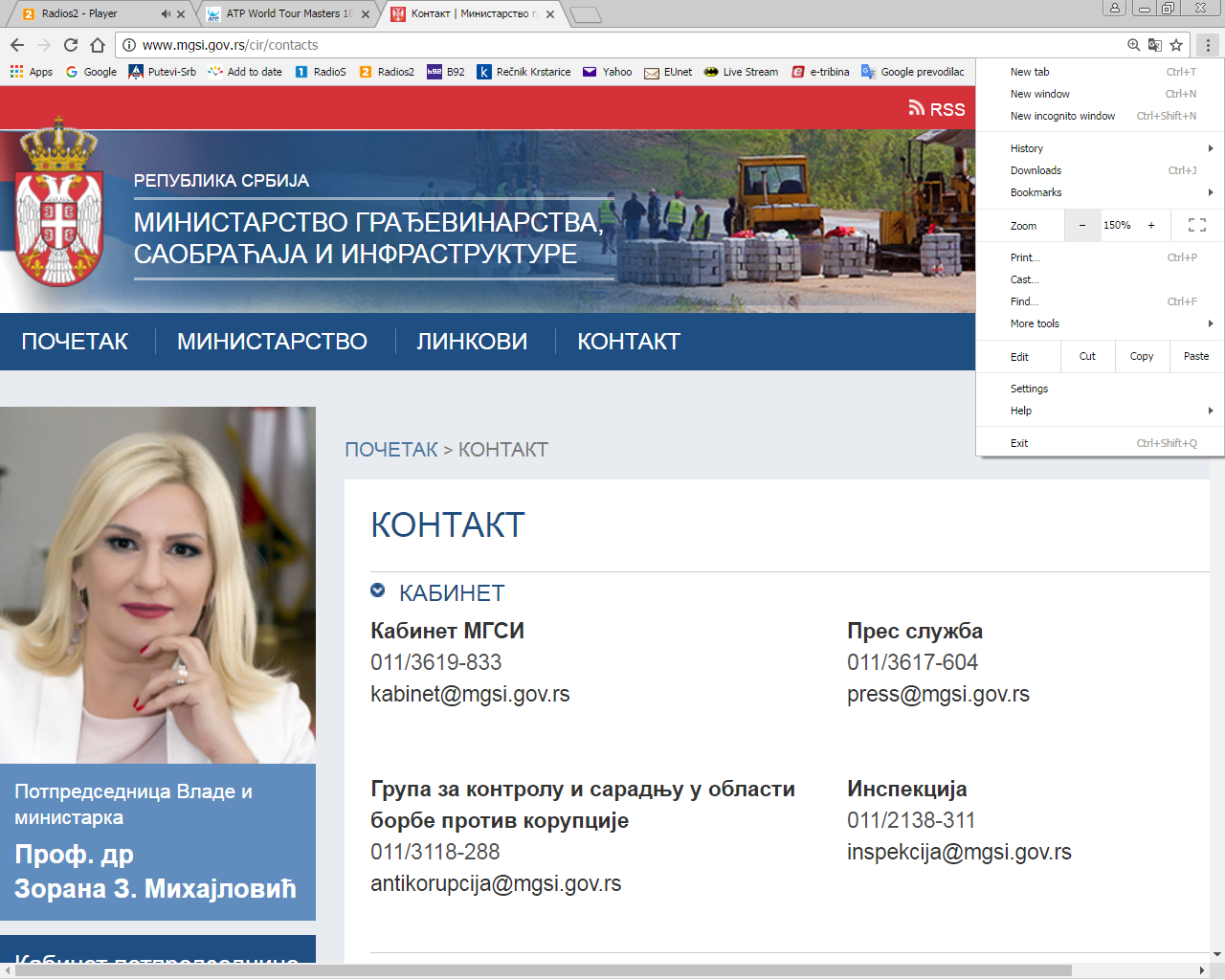 Број:Датум: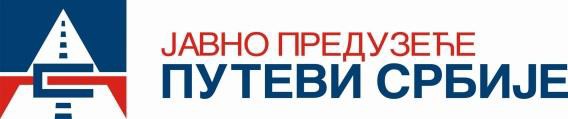        Број:      Датум:НАРУЧИОЦИМИНИСТАРСТВО ГРАЂЕВИНАРСТВА, САОБРАЋАЈА И ИНФРАСТРУКТУРЕ РЕПУБЛИКЕ СРБИЈЕПРУЖАЛАЦ УСЛУГЕ                              директор:ЈАВНО ПРЕДУЗЕЋЕ „ПУТЕВИ СРБИЈЕ“в.д. директора:Зоран Дробњак, дипл.инж.грађ.Број:Датум:       Број:      Датум:НАРУЧИОЦИМИНИСТАРСТВО ГРАЂЕВИНАРСТВА, САОБРАЋАЈА И ИНФРАСТРУКТУРЕ РЕПУБЛИКЕ СРБИЈЕПроф.  Др Зорана З МихајловићПРУЖАЛАЦ УСЛУГЕ                              директор:ЈАВНО ПРЕДУЗЕЋЕ „ПУТЕВИ СРБИЈЕ“в.д. директора:Зоран Дробњак, дипл.инж.грађ.